Nieuwsbrief april A.T.V. De Mient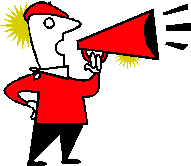 Beste tuinleden,Het voorjaar is begonnen alleen het weer werkt nog niet echt lekker mee.Maar ondanks het weer komen de voorjaarsbloemen, helaas ook het onkruid, al tierig uit de grond omhoog. De klok geeft de zomertijd aan dus het blijft heerlijk een uur langer licht. Ook de zondagsrust is weer ingegaan per 1 april dit houdt in dat er op zondagen en feestdagen tussen 8:00 uur en 22:00 uur geen elektrische apparaten gebruikt mogen worden. Spreek je medetuinders er vriendelijk op aan als zij zich daar niet aan houden, de bestuursleden zijn niet altijd aanwezig.Op 1 april was er een goed verzorgde Paasbrunch georganiseerd door de activiteitencommissie en daar was ook een loterij bij met leuke en mooie prijzen. Het was een geslaagd samen zijn. Er waren 34 mensen aanwezig. Wij danken onze vrijwilligers die dit mogelijk hebben gemaakt.Neemt eens een kijkje op onze website daar hebben wij wat foto’s geplaatst.www.amateurtuindersverenigingatvdemient.comHet bestuur is bezig om camera toezicht te realiseren op het parkeerterrein.Dit is nodig voor onze veiligheid en bescherming van onze eigendommen.Karin Tuurenhout heeft zich aangemeld voor een bestuursfunctie. Zij gaat meelopen met het bestuur om zo kennis er mee te maken.Op 13 mei 2023 houden wij onze Algemene Ledenvergadering op ons complex.Je krijgt 14 dagen voor de vergadering de uitnodiging en de nodige stukken gemaild. Wij wensen jullie fijne en zonnige Paasdagen!    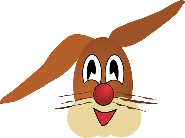 Met vriendelijke groet,Het bestuur